Extension Questions. Thursday 28th January – Counting money in pence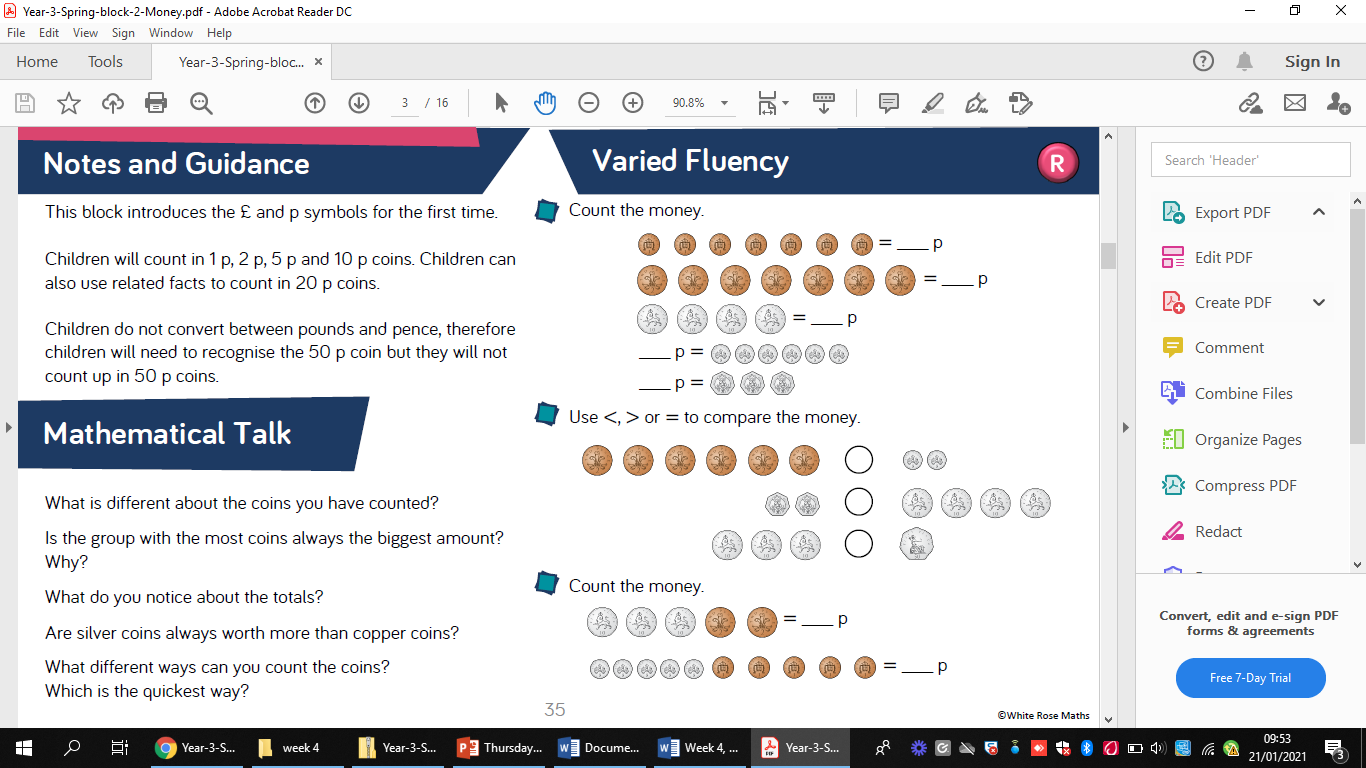 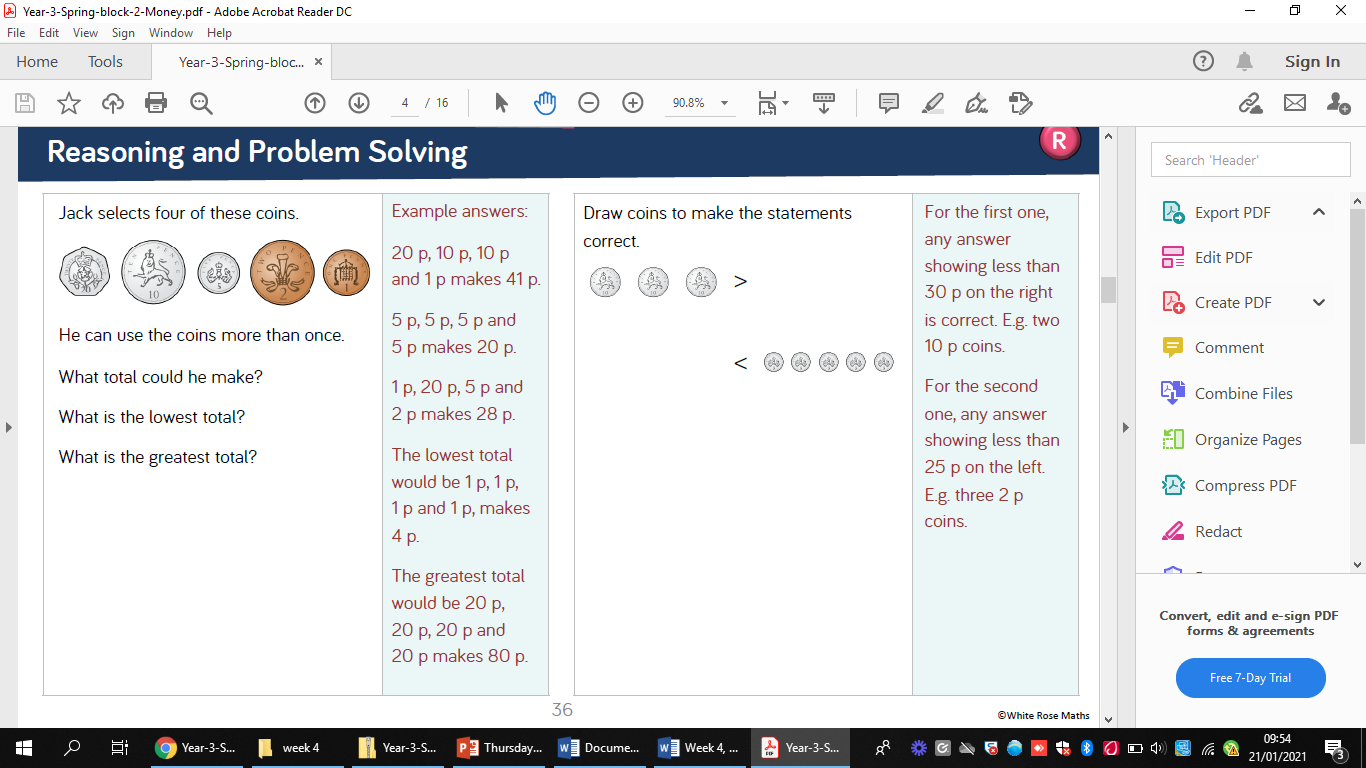 